На столе-то, на столе(свадебная)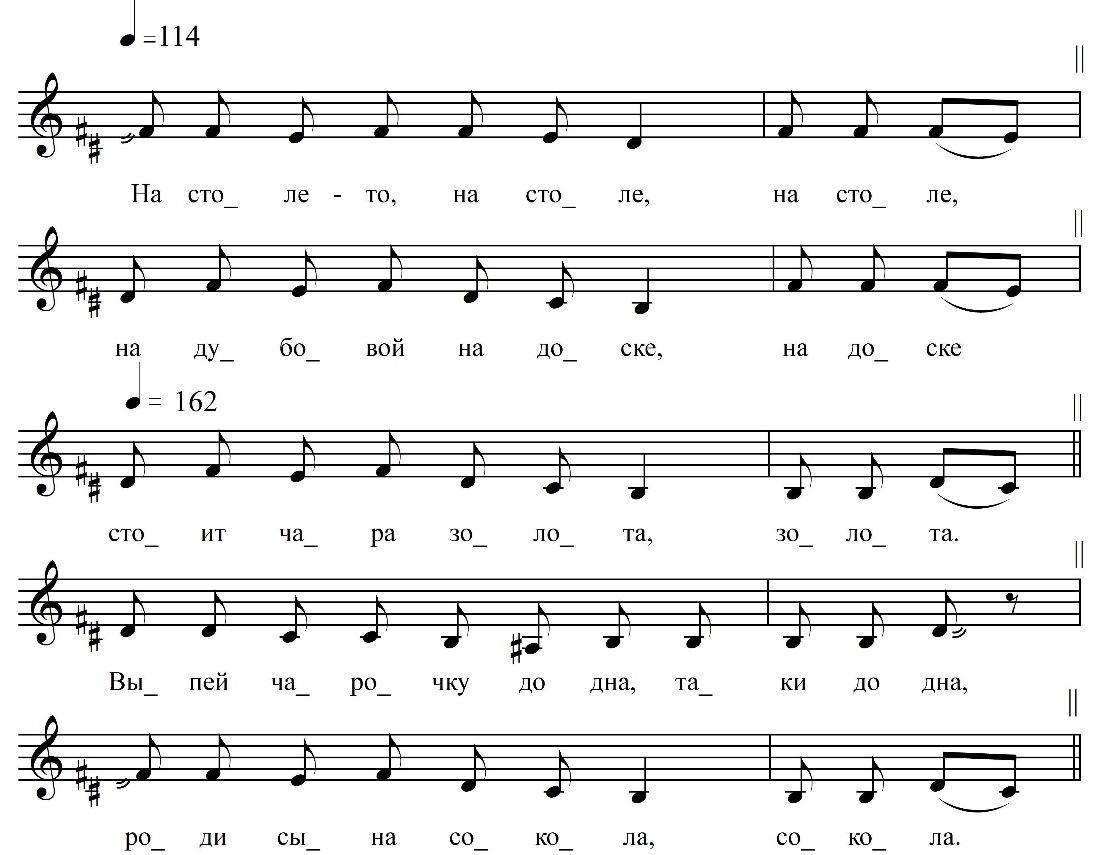 ФНОЦ СПбГИК, ВхI-а.1/22Запись (?).06.1974 д. Теребочево Вындиноостровского с/п Волховского р-на Ленинградской обл. Инф. Курочкина Александра Степановна (1901)На столе-то, на столе,                       на столе, На дубовой на доске,                      на доскеСтоит чара золота,                     золота,Цела [мёдом налита],                       налитаКак Иван-то подходил,                      [подходил],[……………………..][Имя    ]   моя,         таки мояВыпей чарочку до дна,                    таки до дна.Роди сына сокола,                    Сокола,Ещё дочку соловья,                     соловья.